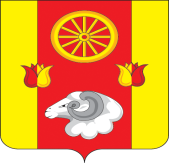 Администрация  Подгорненского сельского поселенияПОСТАНОВЛЕНИЕ  00.00.0000 г.	 №  00	                            с. ПодгорноеО перерегистрации граждан, состоящих на квартирном учетеВ соответствии с пунктом 5 статьи 2 Областного закона от 07.10.2005 № 363-ЗС «Об учете граждан в качестве нуждающихся в жилых помещениях, предоставляемых по  договору социального найма на территории Ростовской области», по итогам перерегистрации граждан, состоящих на учете в качестве нуждающихся в жилых помещениях, предоставляемых по договору социального найма на территории Подгорненского сельского поселения, ПОСТАНОВЛЯЮ:Утвердить список граждан, состоящих на учете в качестве нуждающихся в жилых помещениях, предоставляемых по договору социального найма на территории Подгорненского сельского поселения по состоянию на 14.03.2018г.  согласно Приложения.Контроль за исполнением настоящего постановления возложить на специалиста 1 категории по вопросам ЖКХ, градостроительства, ПБ ГО ЧС и мобилизации Подгорненского сельского поселения.Глава  Администрации Подгорненского сельского поселения                                                                                          Л.В. ГорбатенкоПриложение № 1к постановлению Администрации Подгорненского сельского поселения № 00 от 00.00.2000г.Список граждан состоящих на учете в качестве нуждающихся в жилых помещениях, предоставляемых по договору социального найма на территории Подгорненского сельского поселения№ п\пФ.И.О.Состав семьи (чел.)Адрес места жительстваНомер очереди1Белоконева Елена Михайловна4с. Подгорное, ул. Ленина, д. 2512Кадиев Ислам Рамазанович4с. Подгоное,ул.Комсомольская, д.123Прядко Наталья Евгеньевна3с.Подгорное,ул.Комсомольская, д.473